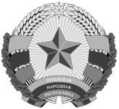 МИНИСТЕРСТВО ФИНАНСОВ ЛУГАНСКОЙ НАРОДНОЙ РЕСПУБЛИКИ (МИНФИН ЛНР)ПРИКАЗ14 августа 2023								№  24ЛуганскО внесении изменений в приказ Министерства финансовЛуганской Народной Республики от 21.07.2023 № 10 «О наделении государственных (муниципальных) учреждений Луганской Народной Республики полномочиями получателей бюджетных средств в 2023 году»Во исполнение пункта 2 постановления Правительства Российской Федерации от 22.12.2022 № 2377 «Об особенностях составления, рассмотрения и утверждения проектов бюджетов Донецкой Народной Республики, Луганской Народной Республики, Запорожской области, Херсонской области, проектов бюджетов территориальных государственных внебюджетных фондов                  и местных бюджетов, а также исполнения указанных бюджетов                            и формирования бюджетной отчетности на 2023 – 2025 годы» (с изменениями), в соответствии с подпунктом 5.4.19 пункта 5.4 раздела V Положения                    о Министерстве финансов Луганской Народной Республики, утвержденного Указом Главы Луганской Народной Республики от 08.06.2023 № УГ-26/23            п р и к а з ы в а ю:1. Внести в Приложение «Перечень участников бюджетного процесса     по Луганской Народной Республике» к приказу Министерства финансов Луганской Народной Республики от 21.07.2023 № 10 «О наделении государственных (муниципальных) учреждений Луганской Народной Республики полномочиями получателей бюджетных средств в 2023 году»           (далее – Приложение), следующие изменения:Строку № 56 Приложения изложить в следующей редакции:Строку № 57 Приложения изложить в следующей редакции:1.3.	Приложение после строки  896 дополнить строкой  8961   следующего содержания:1.4	Строку  908 Приложения изложить в следующей редакции:2. Настоящий приказ вступает в силу с момента его подписания                и регистрации.3. Контроль за исполнением настоящего приказа оставляю за собой.Министр											Е.В. Мануйлов«56.002 ГОСУДАРСТВЕННОЕ УЧРЕЖДЕНИЕ ЛУГАНСКОЙ НАРОДНОЙ РЕСПУБЛИКИ "РЕСПУБЛИКАНСКИЙ ЦЕНТР СУДЕБНЫХ ЭКСПЕРТИЗ"94030097409403010011229400034852»«57.815001МИНИСТЕРСТВО ЮСТИЦИИ ЛУГАНСКОЙ НАРОДНОЙ РЕСПУБЛИКИ94030266189403010011239400003490»«896¹.003ГОСУДАРСТВЕННОЕ КАЗЕННОЕ УЧРЕЖДЕНИЕ ЛУГАНСКОЙ НАРОДНОЙ РЕСПУБЛИКИ "СЛУЖБА АВТОМОБИЛЬНЫХ ДОРОГ ЛУГАНСКОЙ НАРОДНОЙ РЕСПУБЛИКИ"94020147309402010011239400004931»«908.862001КОМИТЕТ КОНКУРЕНТНОЙ ПОЛИТИКИ ЛУГАНСКОЙ НАРОДНОЙ РЕСПУБЛИКИ94030272989403010011239400005052»